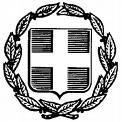  ΕΛΛΗΝΙΚΗ ΔΗΜΟΚΡΑΤΙΑ       ΝΟΜΟΣ  ΑΤΤΙΚΗΣ       	                                                                  Μαρκόπουλο:       21-7-2023                ΔΗΜΟΣ ΜΑΡΚΟΠΟΥΛΟΥ                                    Μ Ε Σ Ο Γ Α Ι Α Σ                                  Αρ. Πρωτ.:            13780Σας γνωρίζουμε ότι, η δέκατη τρίτη (13η) Τακτική Συνεδρίαση του Δημοτικού Συμβουλίου έτους 2023 θα πραγματοποιηθεί, την Τετάρτη 26-7-2023 και ώρα 19.00 μ.μ. «δια ζώσης και μερικώς δια τηλεδιάσκεψης» συνδυαστικά (άρθρο 67 του Ν. 3852/10, όπως τροποποιήθηκε και ισχύει, άρθρο 78 Ν. 4954/2022 και την υπ΄ αριθμ. 375/39167/2-6-2022 εγκύκλιο του ΥΠΕΣ), για λήψη απόφασης επί των κατωτέρω θεμάτων:Λήψη απόφασης για έγκριση Έκθεσης Β’ Τριμήνου 2023, για την εκτέλεση του Προϋπολογισμού.Λήψη απόφασης για έγκριση 4ης Αναμόρφωσης Προϋπολογισμού της Κοινωφελούς Δημοτικής Επιχείρησης Μαρκοπούλου «ΚΔΕΜ», έτους 2023.Λήψη απόφασης για έγκριση 3ης Αναμόρφωσης Προϋπολογισμού του Ν.Π.Δ.Δ. με την επωνυμία «ΒΡΑΥΡΩΝΙΟΣ», έτους 2023.Λήψη απόφασης για την συμμετοχή του Δήμου Μαρκοπούλου στην υπό σύσταση ΑΜΚΕ με την επωνυμία «Κέντρο Περίθαλψης και Υιοθεσίας Αδέσποτων Ζώων (ΚΕ.Π.Υ.Α.- Rex).Λήψη απόφασης για την συμμετοχή του Δήμου Μαρκοπούλου στην υπό σύσταση Ενεργειακή Κοινότητα – ΣΒΑΠ.Λήψη απόφασης για έγκριση καθιέρωσης 24ωρης λειτουργίας του Αυτοτελούς Γραφείου Πολιτικής Προστασίας του Δήμου Μαρκοπούλου.Λήψη απόφασης για έγκριση καταβολής των μηνιαίων εξόδων παράστασης του Αντιπροέδρου του Διοικητικού Συμβουλίου του Ν.Π.Δ.Δ. του Δήμου Μαρκοπούλου με την επωνυμία «ΔΗΜΟΤΙΚΟ ΛΙΜΕΝΙΚΟ ΤΑΜΕΙΟ ΜΑΡΚΟΠΟΥΛΟΥ ΜΕΣΟΓΑΙΑΣ».Λήψη απόφασης για παράταση ενδεικτικής προθεσμίας του έργου: «Δίκτυο αποχέτευσης ακαθάρτων πόλεως Μαρκοπούλου Γ’ Φάση» κατά δυο μήνες, μέχρι τις 22-10-2023.Λήψη απόφασης για έγκριση του 1ου Ανακεφαλαιωτικού Πίνακα  του έργου «ΕΝΕΡΓΕΙΑΚΗ, ΑΙΣΘΗΤΙΚΗ ΚΑΙ ΛΕΙΤΟΥΡΓΙΚΗ ΑΝΑΒΑΘΜΙΣΗ 1ου ΓΥΜΝΑΣΙΟΥ ΜΑΡΚΟΠΟΥΛΟΥ».Λήψη απόφασης για παράταση εκτέλεσης εργασιών χρονοδιαγράμματος του έργου «ΕΝΕΡΓΕΙΑΚΗ, ΑΙΣΘΗΤΙΚΗ ΚΑΙ ΛΕΙΤΟΥΡΓΙΚΗ ΑΝΑΒΑΘΜΙΣΗ 1ου ΓΥΜΝΑΣΙΟΥ ΜΑΡΚΟΠΟΥΛΟΥ».Λήψη απόφασης για συγκρότηση επιτροπής προσωρινής  & οριστικής παραλαβής του έργου «ΔΙΑΜΟΡΦΩΣΗ ΧΩΡΟΥ ΓΙΑ ΤΗ ΔΗΜΙΟΥΡΓΙΑ ΠΑΙΔΙΚΗΣ ΧΑΡΑΣ ΣΤΟ ΟΤ ΚΧ 240 ΤΗΣ 3ης ΠΕ ΠΟΡΤΟ ΡΑΦΤΗ» του Δήμου Μαρκοπούλου.Λήψη απόφασης για έγκριση καθορισμού θέσης στάθμευσης ΑΜΕΑ, λόγω αναπηρίας, επί της οδού Θεμιστοκλέους 1 & Νηρέως, στο Πόρτο Ράφτη.Λήψη απόφασης για έγκριση καθορισμού θέσης στάθμευσης, για αποκλειστική χρήση ΑΜΕΑ, στο 3ο  Δημοτικό Σχολείο Μαρκοπούλου.Λήψη απόφασης για έγκριση ΕΙΣΟΔΟΥ – ΕΞΟΔΟΥ σε βιομηχανική εγκατάσταση παραγωγής έτοιμου σκυροδέματος ιδιοκτησίας της εταιρείας Κ.ΣΤΑΥΡΟΥ Α.Ε. στη θέση ΝΤΑΓΛΑ ΜΑΡΚΟΠΟΥΛΟΥ. Λήψη απόφασης για έγκριση ΕΙΣΟΔΟΥ – ΕΞΟΔΟΥ σε βιομηχανική εγκατάσταση ιδιοκτησίας της εταιρείας «ΥΑΛΟΔΟΜΗ ΜΑΥΡΟΠΟΥΛΟΣ Α.Ε.Β.Ε.», στη θέση ΓΚΟΝΕΤΣΙΑ – ΑΓ. ΔΗΜΗΤΡΙΟΣ ΜΑΡΚΟΠΟΥΛΟΥ.  Λήψη απόφασης για καταβολή αποζημίωσης Δήμου στην ιδιοκτήτρια του οικοπέδου που βρίσκεται μεταξύ των Ο.Τ. 7-8, με κωδικό ιδιοκτησίας 070754, της 3ης ΠΕ Πόρτο Ράφτη.Λήψη απόφασης για προσκύρωση στην ιδιοκτησία με κ.κ. 721519-3 στο Ο.Τ. Γ1384, της 4ης - 5ης Π.Ε. Πόρτο Ράφτη. Λήψη απόφασης επί αιτήματος θεραπείας με αρ. πρωτ. 13246/12-07-2023 κατά της υπ. αρ. 168/2023 απόφασης Δημοτικού Συμβουλίου, σχετικά με ονοματοδοσία οδού στην περιοχή ΤΖΟΥΛΙ Μαρκοπούλου. Λήψη απόφασης για έγκριση ή μη ψηφίσματος για το Πρόγραμμα Κοινωφελούς Εργασίας.Λήψη απόφασης για έγκριση κοπής δέντρων. Λήψη απόφασης για καθορισμό αμοιβής Δικηγόρων για το χειρισμό  ζητημάτων ιδιαίτερης σημασίας για τα συμφέροντα του Δήμου (που περιέχουν ευαίσθητα προσωπικά δεδομένα), απαιτουμένων εξειδικευμένων γνώσεων (άρθρο 72, παρ. 1ιθ΄, Ν.3852/2010).Λήψη απόφασης για καθορισμό αμοιβής Δικηγόρων για το χειρισμό ζητημάτων ιδιαίτερης σημασίας για τα συμφέροντα του Δήμου, απαιτουμένων εξειδικευμένων γνώσεων (άρθρο 72, παρ. 1ιε΄, Ν.3852/2010).Η Πρόεδρος τουΔημοτικού ΣυμβουλίουΔΡΑΚΟΥ ΔΗΜΗΤΡΑ